Suggested grade boundaries119.3 × 1502M1for 19.3 × 1502895A1for 2895Total 2 marks22(a)(a)3 < w ≤ 411B1 B1 B1 B1 (b)(b)(12 × 2.5) + (16 × 3.5) + (9 × 4.5) + (2 × 5.5) + (1 × 6.5)or     30 + 56 + 40.5 + 11 + 6.5 (= 144)(12 × 2.5) + (16 × 3.5) + (9 × 4.5) + (2 × 5.5) + (1 × 6.5)or     30 + 56 + 40.5 + 11 + 6.5 (= 144)44M2 for at least 4 correct products added (need not be evaluated) orIf not M2 then awardM1 for consistent use of value within interval (including end points) for at least 4 products which must be addedorcorrect midpoints used for at least 4 products and not addedM2 for at least 4 correct products added (need not be evaluated) orIf not M2 then awardM1 for consistent use of value within interval (including end points) for at least 4 products which must be addedorcorrect midpoints used for at least 4 products and not addedM2 for at least 4 correct products added (need not be evaluated) orIf not M2 then awardM1 for consistent use of value within interval (including end points) for at least 4 products which must be addedorcorrect midpoints used for at least 4 products and not addedM2 for at least 4 correct products added (need not be evaluated) orIf not M2 then awardM1 for consistent use of value within interval (including end points) for at least 4 products which must be addedorcorrect midpoints used for at least 4 products and not added[(12 × 2.5) + (16 × 3.5) + (9 × 4.5) + (2 × 5.5) + (1 × 6.5)] ÷ 40 or‘144’ ÷ 40[(12 × 2.5) + (16 × 3.5) + (9 × 4.5) + (2 × 5.5) + (1 × 6.5)] ÷ 40 or‘144’ ÷ 40M1 dep on at least M1Allow division by their Σf provided addition or total under column seenM1 dep on at least M1Allow division by their Σf provided addition or total under column seenM1 dep on at least M1Allow division by their Σf provided addition or total under column seenM1 dep on at least M1Allow division by their Σf provided addition or total under column seen3.6A1 oeA1 oeA1 oeA1 oe(c)(c)22M1 for  where 0 <  a < 40 or  where b > 3 where a and b are integersM1 for  where 0 <  a < 40 or  where b > 3 where a and b are integersM1 for  where 0 <  a < 40 or  where b > 3 where a and b are integersM1 for  where 0 <  a < 40 or  where b > 3 where a and b are integersA1 0.075 oeA1 0.075 oeA1 0.075 oeA1 0.075 oeTotal 7 marksTotal 7 marksTotal 7 marksTotal 7 marks331 – (0.24 + 0.31) (= 0.45)Or(0.24 + 0.31) × 180 (= 99)1 – (0.24 + 0.31) (= 0.45)Or(0.24 + 0.31) × 180 (= 99)1 – (0.24 + 0.31) (= 0.45)Or(0.24 + 0.31) × 180 (= 99)4M1or for a correct equation for missing values egx + 0.24 + 2x + 0.31 = 1 oe(can be implied by 2 probabilities that total 0.45 in table if not contradicted in working space)or for a correct equation for missing values egx + 0.24 + 2x + 0.31 = 1 oe(can be implied by 2 probabilities that total 0.45 in table if not contradicted in working space)‘0.45’ ÷ 3 (= 0.15)Or‘0.45’ × 180 (= 81)Or180 − 99 (= 81)‘0.45’ ÷ 3 (= 0.15)Or‘0.45’ × 180 (= 81)Or180 − 99 (= 81)‘0.45’ ÷ 3 (= 0.15)Or‘0.45’ × 180 (= 81)Or180 − 99 (= 81)M1(or 0.15 correctly placed in table as long as not contradicted)(or 0.15 correctly placed in table as long as not contradicted)‘0.15’ × 180Or‘81’ ÷ 3‘0.15’ × 180Or‘81’ ÷ 3‘0.15’ × 180Or‘81’ ÷ 3M1or for an answer of   or for an answer of   2727A1Total 4 marksTotal 4 marks4(a)0.000 781B1(b)22 500 000 oe e.g. 22.5 × 106 or   2.25 × 10n    n ≠ 72M12.25 × 107A1Total 3 marks5cos 63 =  or sin 27 = oror oe3M1 for a correct trigonometric ratioM2 for  oeand  oe(PQ =) or (PQ =) or M1 for a correct rearrangement for PQM2 for  oeand  oe53.5A1 Accept 53.5 - 53.53A1 Accept 53.5 - 53.53Total 3 marksTotal 3 marks6(a)2B1for and on the first branch(0.65 and 0.35)Correct probabilities on the tree diagramB1for on the second branch(accept 2 dp or better 0.6315..., 0.3684..., 0.6842..., 0.3157...)(b)oe only2M1ft from (a) as long as probabilities less than 1A1for  oe or 0.11… (at least 2 dp)Total 4 marks7120 ÷ (3 + 5) (= 15)6M1 M2 for(= 45) or (= 75) oe‘15’ × 3 (= 45) or ‘15’ × 5 (= 75)M1 M2 for(= 45) or (= 75) oe‘45’ ÷ 3 (= 15) or ‘45’ ÷ 3 × 2 (= 30) M1 M1 ‘75’ ×  (= 48) or ‘75’ ×  (= 27)M1 M1 E.g. (‘45’ ÷ 3 × 2) + (‘75’ × ) oe  or‘27’ + ‘30’ or(‘75’ – ‘48’) + (‘45’ – ‘15’)M1 for a complete method M1 for a complete method 57A1A1Total 6 marksTotal 6 marks88(a)545 – 500 ( = 45) or 592 – 545 ( = 47)4M1   may be seen as part of a calculationmay be seen as part of a calculationmay be seen as part of a calculationM1for one correct expression (allow 8 or 8.7 from a correct expression for 8.6 throughout)for one correct expression (allow 8 or 8.7 from a correct expression for 8.6 throughout)for one correct expression (allow 8 or 8.7 from a correct expression for 8.6 throughout)M1for both correct expressions or having found “9%” finds 109% of 545: 1.09 × 545(=594.05) or 9% of 545 (49.05) or having found “8.6%” finds 108.6% of 500: 1.086 × 500(=543) or 8.6% of 500 (43)for both correct expressions or having found “9%” finds 109% of 545: 1.09 × 545(=594.05) or 9% of 545 (49.05) or having found “8.6%” finds 108.6% of 500: 1.086 × 500(=543) or 8.6% of 500 (43)for both correct expressions or having found “9%” finds 109% of 545: 1.09 × 545(=594.05) or 9% of 545 (49.05) or having found “8.6%” finds 108.6% of 500: 1.086 × 500(=543) or 8.6% of 500 (43)No, 9(%) and 8.6(%) A1for no oe, 9% and 8.6% seen or no oe and 9% and 594.05 or 8.6% and 543 orNo, 49.05 > 45 or No 594.05 > 592 oefor no oe, 9% and 8.6% seen or no oe and 9% and 594.05 or 8.6% and 543 orNo, 49.05 > 45 or No 594.05 > 592 oefor no oe, 9% and 8.6% seen or no oe and 9% and 594.05 or 8.6% and 543 orNo, 49.05 > 45 or No 594.05 > 592 oeAlternative mark scheme for 8(a)Alternative mark scheme for 8(a)Alternative mark scheme for 8(a)Alternative mark scheme for 8(a)Alternative mark scheme for 8(a)Alternative mark scheme for 8(a)Alternative mark scheme for 8(a)Alternative mark scheme for 8(a)Alternative mark scheme for 8(a)Alternative mark scheme for 8(a)4M3for both correct expressions which should lead to 109 or 1.09 and 108.6 or1.086(allow 108 or 108.7 from correct working for 108.6 or 1.08 or 1.087 from correct working for 1.086 throughout)(if not M3 then award M2 for one of these expressions)for both correct expressions which should lead to 109 or 1.09 and 108.6 or1.086(allow 108 or 108.7 from correct working for 108.6 or 1.08 or 1.087 from correct working for 1.086 throughout)(if not M3 then award M2 for one of these expressions)for both correct expressions which should lead to 109 or 1.09 and 108.6 or1.086(allow 108 or 108.7 from correct working for 108.6 or 1.08 or 1.087 from correct working for 1.086 throughout)(if not M3 then award M2 for one of these expressions)M3for both correct expressions which should lead to 109 or 1.09 and 108.6 or1.086(allow 108 or 108.7 from correct working for 108.6 or 1.08 or 1.087 from correct working for 1.086 throughout)(if not M3 then award M2 for one of these expressions)for both correct expressions which should lead to 109 or 1.09 and 108.6 or1.086(allow 108 or 108.7 from correct working for 108.6 or 1.08 or 1.087 from correct working for 1.086 throughout)(if not M3 then award M2 for one of these expressions)for both correct expressions which should lead to 109 or 1.09 and 108.6 or1.086(allow 108 or 108.7 from correct working for 108.6 or 1.08 or 1.087 from correct working for 1.086 throughout)(if not M3 then award M2 for one of these expressions)No, 109(%) and 108.6(%)A1 oe eg no and 1.09 and 1.086oe eg no and 1.09 and 1.086oe eg no and 1.09 and 1.086(b)952 ÷ 85 × 100 oe (=1120)3M1   for a method to find price before discountfor a method to find price before discountM2 for0.15 × “1120”  or  “1120” – 952 oeM1     for a correct method to find discountfor a correct method to find discountM2 for168A1A1Total 7 marksTotal 7 marks9 Litres per amount of money and then conversionl/$M1M1M1Number of litres per $ for DNumber of litres per $ for Dl/kM1M1M1Number of litres per Krone for ANumber of litres per Krone for AA: l/$ to l/k   ‘1.1168’ ÷ 6.57 (= 0.1699..)or D: l/k to l/$   ‘0.168’ × 6.57 (= 1.103..)M1M1M1l/$ to l/k for A or l/k to l/$ for Dl/$ to l/k for A or l/k to l/$ for DArctic Oil and  relevant figuresA1 for Arctic Oil with 1.1168… and 1.10376… or 0.168 and 0.1699..A1 for Arctic Oil with 1.1168… and 1.10376… or 0.168 and 0.1699..A1 for Arctic Oil with 1.1168… and 1.10376… or 0.168 and 0.1699..A1 for Arctic Oil with 1.1168… and 1.10376… or 0.168 and 0.1699..A1 for Arctic Oil with 1.1168… and 1.10376… or 0.168 and 0.1699..Conversion then litres per amount of moneyor 770 000 × 6.57(= 505 8900)M1 M1 M1 Changing Krone to $ or $ to KroneChanging Krone to $ or $ to Kroneor   M1M1M1Litres per Krone or litres per $ for DLitres per Krone or litres per $ for Dor    M1M1M1Litres per Krone or litres per $ for ALitres per Krone or litres per $ for AArctic Oil and relevant figuresA1 for Arctic Oil with 1.1168… and 1.10376… or 0.168 and 0.1699..A1 for Arctic Oil with 1.1168… and 1.10376… or 0.168 and 0.1699..A1 for Arctic Oil with 1.1168… and 1.10376… or 0.168 and 0.1699..A1 for Arctic Oil with 1.1168… and 1.10376… or 0.168 and 0.1699..A1 for Arctic Oil with 1.1168… and 1.10376… or 0.168 and 0.1699..Cost per litre then conversionM1M1Price per litre in Krone for DPrice per litre in Krone for DPrice per litre in Krone for DM1M1Price per litre in $ for APrice per litre in $ for APrice per litre in $ for A‘5.952’ ÷ 6.57(=0.9059..) or ‘0.895’ × 6.57(= 5.882..)M1Conversion of Krone to $ or $ to KroneConversion of Krone to $ or $ to KroneConversion of Krone to $ or $ to KroneConversion of Krone to $ or $ to KroneArctic Oil and relevant figuresA1For Arctic Oil with 5.952 and 5.882 or 0.895 and 0.9059For Arctic Oil with 5.952 and 5.882 or 0.895 and 0.9059For Arctic Oil with 5.952 and 5.882 or 0.895 and 0.9059For Arctic Oil with 5.952 and 5.882 or 0.895 and 0.90599Conversion then cost per litreConversion then cost per litreConversion then cost per litreor 770 000 × 6.57(= 505 8900)or 770 000 × 6.57(= 505 8900)or 770 000 × 6.57(= 505 8900)M1Changing Krone to $ or $ to Kroneor   or   or   M1Cost per litre in Krone or cost per litre in $ for D or     or     or    M1Cost per litre in $ or cost per litre in Krone for AArctic Oil and relevant figuresArctic Oil and relevant figuresA1For Arctic Oil with 5.952 and 5.882 or 0.895 and 0.9059Comparing equal amountsComparing equal amountsComparing equal amountsM1Multiplier for same amount of D as A or same amount of A as D‘2.047..’×2500 000 K(=5119047.619..)K‘2.047..’×2500 000 K(=5119047.619..)K‘2.047..’ × 770 000 $(=376046.511..)$M1Cost of equal amount of D as A or A as D ‘5119047.619’÷6.57= 779154.88…$ or770 000×6.57=5058900 K‘5119047.619’÷6.57= 779154.88…$ or770 000×6.57=5058900 K‘376046.511..’× 6.57=2470625.58..K or2500 000÷6.57 = 380517..$M1Converts so can compare costs – either K to $ or original A to K or$ to K or original D to $Arctic Oil and relevant figuresArctic Oil and relevant figuresA1Arctic Oil and 779154.. or with 2470625..(figures may be rounded)OrArctic Oil with 5119047… and 5058900 or with 376046.. and 380517Students may compare other equal amounts – please use the scheme that best fits their method and award marks appropriately.Students may compare other equal amounts – please use the scheme that best fits their method and award marks appropriately.Students may compare other equal amounts – please use the scheme that best fits their method and award marks appropriately.Students may compare other equal amounts – please use the scheme that best fits their method and award marks appropriately.Students may compare other equal amounts – please use the scheme that best fits their method and award marks appropriately.Students may compare other equal amounts – please use the scheme that best fits their method and award marks appropriately.Students may compare other equal amounts – please use the scheme that best fits their method and award marks appropriately.Students may compare other equal amounts – please use the scheme that best fits their method and award marks appropriately.Students may compare other equal amounts – please use the scheme that best fits their method and award marks appropriately.Students may compare other equal amounts – please use the scheme that best fits their method and award marks appropriately.Students may compare other equal amounts – please use the scheme that best fits their method and award marks appropriately.Students may compare other equal amounts – please use the scheme that best fits their method and award marks appropriately.                                                    Total 4 marks                                                    Total 4 marks                                                    Total 4 marks1050 × 60 (= 3000) or 50 ÷ 1000 (= 0.05 or ) or50 × 60 × 60 (= 180 000) or oror1000 ÷ 60 ÷ 60 (= 0.27777…. or )3M1for 50 with at least one of ÷ 1000 or × 60 oror1000 ÷ 60 ÷ 60 oe eg 50 ÷M1(dep) for a complete method180A1for 180(SCB1 for both conversion factors correct but applying them wrongly eg )Total 3 marks11 (a)  or  2M1 for a correct method to find one coordinate or for one coordinate correct or for (−1.5, 9)(9, −1.5)A1 Accept (9, −) (b)−31B1(c)No with reason1B1 No (oe) and e.g. line goes through (100, −298) or (101.3..), −302) or  or (3 × 100) – 302 = −2 not (+)2Total 4 marks126000 × 1.0152 (= 6181.35) or6000 + (0.015 × 6000) + (0.015 × (6000 + ‘90’)) (= 6181.35) or (1.015)2 (= 1.030225) or3M1 for working out the total amount after two years or working out the compound interest multiplier after two years or working out the compound interest multiplier after three years6311.16 ÷ ‘6181.35’ (= 1.021) (×100) or(= 1.021) (×100) or   ‘1.05186’ ÷ ‘1.030225’ (= 1.021) (×100)M1 (dep on M1) for a complete method to find the compound interest multiplier (×100)2.1A1 awrt 2.1Total 3 marks13  oe  or  56 ÷ 0.14 (= 400)4M1 for using the given formula correctly   or   (=20)M1 for a method to find w‘20’ × ‘20’ × ‘20’ oeM1 (dep on M2) for a method to find the volume of the cube8000A1Total 4 marks14(AH =) (= )  or(FH = GE =)   (=  )4M1 for working out AH or FH or GEE.g.sin AHF = or tan AHF = or  cos AHF =  orsin FAH =  or cos FAH =  or tan FAH = M1 for a correct method for finding angle AHF or finding angle FAHAllowcos AHF = oe orsin AHF =oeE.g.or or  or or or M1 for a complete methodAllowoe oroe30.2A1 for 30.2 – 30.3Total 4 marks15(a)(0.5 ×) 9.3 × 14.7 × sin106 or (9.3 × cos 16) × 14.7 or(9.3 × sin 74) × 14.72M1 for applying the area of a triangle formula using correct values (to find half of the area of the parallelogram) or for a correct method to find the area of the parallelogram 131A1 awrt 131(b)(GE2 =) 9.32 + 14.72 – 2 × 9.3 × 14.7 × cos106 3M1 for the correct use of the cosine rule377(.9….) or 378 or 86.49 + 216.09 + 75.3… or 302.58 + 75.3….M1 (dep on M1)for the correct order of operations19.4A1 for 19.4 – 19.5Total 5 marks1658.35 or 58.45 or19.5 or 20.5 or3.55 or 3.653B1 for any correct boundAccept for 58.45 orfor 20.5 orfor 3.65 (= 27.4366...)M1 for correct substitution intowhere 58.4 < aUB ≤ 58.45 and  19.5 ≤  cLB  <  20  and 3.55 ≤  dLB  < 3.627.44A1 from correct workingallow 27.4 – 27.5Total 3 marks17Angle CAD = 28° or angle ACB = 32° or angle ACD = 90° or angle ABD = 90°4M130°A1For a correct answer of 30Angles in the same segment are equal,angle in a semicircle is 90° (or angle at centre is double angle at circumference oe) angles in a triangle add up to 180°/angles in a triangleisosceles trianglealternate anglesvertically opposite angles (or vertically opposite)angles at a pointopposite angles in a cyclic quadrilateralangle between tangent and radius (diameter)alternate segment theoremangles subtended by the same arc(or chord) at the circumference (or on the circle)B2Dep on M1 for all correct reasons for their method used(if not B2 then award B1(dep on M1) for a correct circle theorem reason)Total 4 marks18oe6M1for substituting into volume formula for cone correctly and equating to 1600for substituting into volume formula for cone correctly and equating to 1600eg   or   M1dep for correct rearrangement of volume formula for r dep for correct rearrangement of volume formula for r M1Dep on M2 correct method to find slant height of cone (radius of sector)Dep on M2 correct method to find slant height of cone (radius of sector)2 × π × “7.817…” (= 49.1196…)	orM1for using  oe using figures from correct method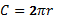 orfor using  using figures from correct methodfor using  oe using figures from correct methodorfor using  using figures from correct methodorM1for using arc length = orfor using area of sector = for using arc length = orfor using area of sector = 107°A1for 107° – 108°for 107° – 108°Total 6 marks19oe or oe oroe4M1 for finding BBB or OOO orLLLM3 foroeoe or oe or oe  or  oe  or oe  or  oe or oeoroe or  oeM1 for finding the following in any orderBOO or BBO or LLB or LLO or LBB or LOO or LOBor LLX or LXX  (X = not L)M3 foroeoe oroe oroeM1 for a complete methodM3 foroeA1 for  oe e.g.or 0.29(464...)A1 for  oe e.g.or 0.29(464...)Total 4 marksTotal 4 marksPractice Papers Set 12 – 2H-3HPractice Papers Set 12 – 2H-3HPractice Papers Set 12 – 2H-3HPractice Papers Set 12 – 2H-3HEdexcel averages: scores of candidates who achieved grade:Edexcel averages: scores of candidates who achieved grade:Edexcel averages: scores of candidates who achieved grade:Edexcel averages: scores of candidates who achieved grade:Edexcel averages: scores of candidates who achieved grade:Edexcel averages: scores of candidates who achieved grade:Edexcel averages: scores of candidates who achieved grade:Edexcel averages: scores of candidates who achieved grade:Edexcel averages: scores of candidates who achieved grade:QnPaperQuestionSkill testedMax scoreMean %Mean %ALL987654312HQ09Measures282821.641.991.951.861.741.521.341.1521HQ04Probability778785.496.926.746.405.965.294.263.3332HQ06Probability475752.993.933.833.643.262.942.041.3541HQ06Standard form378782.332.932.822.692.512.211.851.5351HQ09Trigonometry and Pythagoras' Theorem371712.122.922.842.692.401.961.340.5562HQ14Probability463632.503.883.573.272.621.791.150.8071HQ05Ratio and proportion665653.925.715.294.794.403.552.291.3482HQ08Percentages765654.546.646.195.394.743.882.681.8592HQ12Applying number463632.503.693.252.922.582.151.631.09102HQ10Measures360601.812.852.432.131.711.421.150.73111HQ01Graphs453532.113.663.382.721.961.340.780.50121HQ11Percentages356561.692.762.442.031.641.350.910.54131HQ13Measures452522.083.763.282.611.911.320.720.49141HQ19Trigonometry and Pythagoras' Theorem443431.733.863.362.291.240.430.140.05151HQ14Trigonometry and Pythagoras' Theorem544442.194.353.812.782.030.970.510.22161HQ16Degree of accuracy342421.262.702.331.610.990.470.190.09172HQ13Circle properties439391.552.962.401.771.421.010.640.36182HQ263D shapes and volume633331.964.643.332.311.420.750.400.14191HQ18Probability425251.002.881.891.030.480.210.020.00TOTAL80575745.4173.0365.1354.9345.0134.5624.0416.11Grade9876543Mark69605040292016